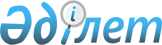 О некоторых вопросах Агентства по защите и развитию конкуренции Республики КазахстанУказ Президента Республики Казахстан от 5 октября 2020 года № 428.       В соответствии с подпунктом 1) пункта 2 статьи 17-1 Конституционного закона Республики Казахстан "О Президенте Республики Казахстан" и Указом Президента Республики Казахстан от 8 сентября 2020 года № 407 "О мерах по дальнейшему совершенствованию системы государственного управления Республики Казахстан" ПОСТАНОВЛЯЮ:      Сноска. Преамбула с изменением, внесенным Указом Президента РК от 01.03.2023 № 134.
      1. Утвердить прилагаемые:       1) Положение об Агентстве по защите и развитию конкуренции Республики Казахстан (далее – Агентство);       2) структуру Агентства;       3) изменения и дополнения, которые вносятся в некоторые акты Президента Республики Казахстан.      2. Передать Агентству функции и полномочия Министерства торговли и интеграции Республики Казахстан по осуществлению государственного контроля и лицензирования деятельности в сфере товарных бирж.      3. Правительству Республики Казахстан принять иные меры, вытекающие из настоящего Указа.      4. Контроль за исполнением настоящего Указа возложить на Администрацию Президента Республики Казахстан.      5. Настоящий Указ вводится в действие со дня подписания и подлежит официальному опубликованию. ПОЛОЖЕНИЕ
 об Агентстве по защите и развитию конкуренции Республики Казахстан       Сноска. Положение – в редакции Указа Президента РК от 17.03.2022 № 841. Глава 1. Общие положения      1. Агентство по защите и развитию конкуренции Республики Казахстан (далее – Агентство) является государственным органом, непосредственно подчиненным и подотчетным Президенту Республики Казахстан, осуществляющим руководство в сфере защиты конкуренции и ограничения монополистической деятельности, контроль и регулирование деятельности, отнесенной к сфере государственной монополии, а также государственный контроль и лицензирование деятельности в сфере товарных бирж.      2. Агентство имеет территориальные подразделения в областях, городах республиканского значения, столице.      3. Агентство осуществляет свою деятельность в соответствии с Конституцией и законами Республики Казахстан, актами Президента и Правительства Республики Казахстан, иными нормативными правовыми актами, а также настоящим Положением.      4. Агентство является юридическим лицом в организационно-правовой форме государственного учреждения, имеет печати с изображением Государственного Герба Республики Казахстан и штампы со своим наименованием на казахском и русском языках, бланки установленного образца, счета в органах казначейства в соответствии с законодательством Республики Казахстан.      5. Агентство вступает в гражданско-правовые отношения от собственного имени.      6. Агентство имеет право выступать стороной гражданско-правовых отношений от имени государства, если оно уполномочено на это в соответствии с законодательством Республики Казахстан.      7. Агентство по вопросам своей компетенции в установленном законодательством Республики Казахстан порядке принимает решения, оформляемые приказами Председателя Агентства и другими актами, предусмотренными законодательством Республики Казахстан.      8. Структура и лимит штатной численности Агентства утверждаются в соответствии с законодательством Республики Казахстан.      9. Местонахождение юридического лица: Республика Казахстан, 010000, город Астана, район "Есиль", проспект Мәңгілік Ел, 8, административное здание "Дом министерств", 1 подъезд.      Сноска. Пункт 9 с изменением, внесенным Указом Президента РК от 01.03.2023 № 134.
      10. Настоящее Положение является учредительным документом Агентства.      11. Финансирование деятельности Агентства осуществляется из республиканского бюджета в соответствии с законодательством Республики Казахстан.      12. Агентству запрещается вступать в договорные отношения с субъектами предпринимательства на предмет выполнения обязанностей, являющихся полномочиями Агентства.      Если Агентству законодательными актами Республики Казахстан предоставлено право осуществлять приносящую доходы деятельность, то полученные доходы направляются в государственный бюджет, если иное не установлено законодательством Республики Казахстан. Глава 2. Задачи и полномочия Агентства      13. Задачи:      1) повышение экономической эффективности и конкурентоспособности субъектов рынка;       2) содействие развитию добросовестной конкуренции;       3) предупреждение, выявление и расследование, пресечение нарушений законодательства Республики Казахстан в области защиты конкуренции;      4) регулирование экономической концентрации;      5) демонополизация субъектов рынка, ограничивающих конкуренцию.      14. Полномочия:      1) права:      вносить Президенту Республики Казахстан предложения по вопросам развития конкуренции на соответствующих товарных рынках;      принимать обязательные для исполнения нормативные правовые акты в пределах своей компетенции;      запрашивать и получать в установленном законодательством Республики Казахстан порядке от государственных органов, организаций, их должностных лиц необходимую информацию и материалы;      на основании анализа соответствующих товарных рынков устанавливать более высокие размеры стоимости активов и объемы реализации товаров для данных рынков, при которых необходимо согласие на осуществление сделок;      участвовать в процессуальных действиях и мероприятиях по расследованию нарушений законодательства Республики Казахстан в области защиты конкуренции;      запрашивать и получать от государственных органов, должностных лиц иных организаций и физических лиц информацию, необходимую для осуществления функций, возложенных на Агентство, с соблюдением установленных законодательными актами Республики Казахстан требований к разглашению сведений, составляющих коммерческую и иную охраняемую законом тайну;      обращаться в суд;      вносить в пределах своей компетенции в государственные органы предложения об отмене или изменении принятых ими актов, нарушающих законодательство Республики Казахстан в области защиты конкуренции;      направлять в органы прокуратуры материалы и нормативные правовые акты, противоречащие законодательству Республики Казахстан в области защиты конкуренции;      делегировать часть своих полномочий и функций территориальным подразделениям Агентства;      осуществлять иные полномочия, предусмотренные законодательными актами Республики Казахстан, актами Президента и Правительства Республики Казахстан;      2) обязанности:      не разглашать информацию, составляющую коммерческую, служебную, иную охраняемую законом тайну, полученную при осуществлении своих полномочий, за исключением случаев, установленных законами Республики Казахстан;      принимать и рассматривать обращения физических и юридических лиц в порядке и сроки, которые установлены законодательством Республики Казахстан;      размещать на своем интернет-ресурсе:      годовой отчет о состоянии конкуренции на отдельных товарных рынках и принимаемых мерах по ограничению монополистической деятельности;      анализы состояния конкуренции на товарных рынках, за исключением информации, содержащей государственные секреты и иную, охраняемую законом тайну;      информацию о результатах расследований нарушений законодательства Республики Казахстан в области защиты конкуренции, решения Агентства;      государственный реестр субъектов государственной монополии, специального права;      рассматривать ходатайства на создание государственных предприятий, юридических лиц, более пятидесяти процентов акций (долей) которых принадлежат государству, и аффилированных с ними лиц, которые осуществляют свою деятельность на территории Республики Казахстан.      15. Функции:      1) реализация государственной политики в области защиты конкуренции и ограничения монополистической деятельности;      1-1) выработка предложений по формированию государственной политики в сфере защиты конкуренции и ограничения монополистической деятельности;      2) осуществление межотраслевой координации государственных органов и иных организаций в области защиты конкуренции и ограничения монополистической деятельности;      3) международное сотрудничество по вопросам защиты конкуренции и ограничения монополистической деятельности;      3-1) осуществление взаимодействия с антимонопольными органами государств-участников Евразийского экономического союза в соответствии с международными договорами, в том числе путем направления уведомлений, запросов о предоставлении информации, проведения консультаций, информирования о расследованиях в соответствии с порядком, установленным законодательством Республики Казахстан;      4) осуществление государственного контроля за соблюдением законодательства Республики Казахстан в области защиты конкуренции;      5) пресечение актов, действий (бездействия) государственных, местных исполнительных органов, организаций, наделенных государством функциями регулирования деятельности субъектов рынка, направленных на ограничение и (или) устранение конкуренции;      6) рассмотрение ходатайств о получении согласия на экономическую концентрацию;      7) предупреждение и устранение злоупотребления доминирующим или монопольным положением на соответствующем товарном рынке, за исключением нарушений, предусмотренных законодательством Республики Казахстан о естественных монополиях;      8) разработка и утверждение правил оказания обязательных услуг субъектами естественных монополий и квазигосударственного сектора в рамках защиты конкуренции и ограничения монополистической деятельности;      8-1) утверждение перечня обязательных услуг, оказываемых субъектами естественных монополий и квазигосударственного сектора, в рамках защиты конкуренции и ограничения монополистической деятельности;      9) предотвращение и пресечение антиконкурентных соглашений и согласованных действий субъектов рынка, недобросовестной конкуренции;      10) согласование нормативных правовых актов в области защиты конкуренции, ограничения монополистической деятельности и функционирования товарных рынков;      10-1) согласование порядка осуществления закупок Фондом национального благосостояния (далее – Фонд) и организациями Фонда, утверждаемого решением совета директоров Фонда;      10-2) согласование методики расчета инфраструктурных сборов, утверждаемой уполномоченным органом в сфере гражданской авиации;      11) распространение информации о применении норм законодательства Республики Казахстан в области защиты конкуренции и пропаганда добросовестной конкуренции;      12) анализ состояния конкуренции на товарных рынках;      13) анализ и мониторинг деятельности субъектов рынка, занимающих доминирующее или монопольное положение на соответствующем товарном рынке;      14) утверждение методик по проведению анализа состояния конкуренции:      на товарных рынках;      на рынках финансовых услуг – по согласованию с уполномоченным органом по регулированию, контролю и надзору финансового рынка и финансовых организаций и Национальным Банком Республики Казахстан;      15) разработка и утверждение методики анализа общественно значимых рынков;      16) разработка и утверждение методики по проведению обследования товарных рынков, на которых будут создаваться государственные предприятия и юридические лица, более пятидесяти процентов акций (долей участия в уставном капитале) которых принадлежат государству, и аффилированные с ними юридические лица и (или) осуществляться ими дополнительные виды деятельности, в отношении государственных предприятий и юридических лиц, более пятидесяти процентов акций (долей участия в уставном капитале) которых принадлежат Национальному Банку Республики Казахстан, и аффилированных с ними юридических лиц – по согласованию с Национальным Банком Республики Казахстан;      17) разработка и утверждение методики оценки экономической концентрации на товарных рынках;      18) разработка и утверждение методики оценки экономической концентрации на финансовых рынках по согласованию с уполномоченным органом по регулированию, контролю и надзору финансового рынка и финансовых организаций;      19) выявление монопольно высокой (низкой), монопсонически низкой цены, установленной субъектом рынка, занимающим доминирующее или монопольное положение;      20) разработка и утверждение методик по выявлению монопольно высокой (низкой) цены и монопсонически низкой цены;      21) проведение расследований по фактам нарушения законодательства Республики Казахстан в области защиты конкуренции субъектами рынка, государственными, местными исполнительными органами, организациями, наделенными государством функциями регулирования деятельности субъектов рынка, в порядке, установленном Предпринимательским кодексом Республики Казахстан;      22) утверждение положения и регламента согласительной комиссии;      23) запрашивание и получение в порядке, установленном законами Республики Казахстан, от государственных органов, в том числе уполномоченного органа в области государственной статистики, органов государственных доходов, субъектов рынка, а также должностных и иных физических и юридических лиц информации, необходимой для осуществления полномочий, предусмотренных законодательными актами Республики Казахстан, в том числе сведений, составляющих коммерческую и иную охраняемую законом тайну, за исключением банковской тайны, тайны страхования и коммерческой тайны на рынке ценных бумаг;      24) вынесение субъектам рынка обязательных для исполнения предписаний о:       прекращении нарушения норм Предпринимательского кодекса Республики Казахстан и (или) устранении его последствий;      восстановлении первоначального положения;      расторжении или изменении договоров, противоречащих Предпринимательскому кодексу Республики Казахстан;      необходимости отмены сделок путем расторжения или признания их недействительными при регулировании экономической концентрации;      заключении договора с иным субъектом рынка в случае, если нарушением является необоснованный отказ или уклонение от заключения договора с определенными продавцами (поставщиками) либо покупателями;      25) внесение государственным, местным исполнительным органам, организациям, наделенным государством функциями регулирования деятельности субъектов рынка, обязательных для исполнения предписаний об отмене или изменении принятых ими актов, устранении нарушений, а также расторжении, отмене или изменении заключенных ими соглашений и сделок, противоречащих Предпринимательскому кодексу Республики Казахстан, и совершении действий, направленных на обеспечение конкуренции;      26) рассмотрение дел об административных правонарушениях и наложение административных взысканий в порядке, установленном Кодексом Республики Казахстан об административных правонарушениях, участие в суде по рассмотрению дел о нарушениях законодательства Республики Казахстан в области защиты конкуренции;      27) направление в правоохранительные органы материалов для проведения досудебного расследования по признакам уголовных правонарушений, связанных с нарушением законодательства Республики Казахстан в области защиты конкуренции;      28) в порядке, установленном Предпринимательским кодексом Республики Казахстан, направление Президенту Республики Казахстан и Премьер-Министру Республики Казахстан годового отчета о состоянии конкуренции на отдельных товарных рынках и принимаемых мерах по ограничению монополистической деятельности;      29) в порядке, установленном Предпринимательским кодексом Республики Казахстан, направление в Правительство Республики Казахстан предложений по передаче в конкурентную среду государственных предприятий, юридических лиц, более пятидесяти процентов акций (долей участия в уставном капитале) которых принадлежат государству, и аффилированных с ними юридических лиц, и предложений по актуализации перечня видов деятельности, осуществляемых государственными предприятиями, юридическими лицами, более пятидесяти процентов акций (долей участия в уставном капитале) которых принадлежат государству, и аффилированными с ними юридическими лицами;      30) обеспечение информационной открытости проводимой государственной политики в области защиты конкуренции и ограничения монополистической деятельности, в том числе размещение сведений о своей деятельности в средствах массовой информации, в том числе на своем интернет-ресурсе;      31) обращение в правоохранительные органы в порядке, установленном законодательством Республики Казахстан, о проведении оперативно-розыскных мероприятий;      32) направление должностному лицу субъекта рынка, государственного, местного исполнительного органа, организации, наделенной государством функциями регулирования деятельности субъектов рынка, предостережения в письменной форме о недопустимости совершения действия (бездействия), которое может привести к нарушению законодательства Республики Казахстан в области защиты конкуренции;      33) направление субъектам рынка, государственным, местным исполнительным органам, организациям, наделенным государством функциями регулирования деятельности субъектов рынка, уведомления о наличии в действиях (бездействии) субъекта рынка, государственного, местного исполнительного органа, организации, наделенной государством функциями регулирования деятельности субъектов рынка, признаков нарушения законодательства Республики Казахстан в области защиты конкуренции;      34) официальное разъяснение нормативных правовых актов в области защиты конкуренции, принятых антимонопольным органом;      35) разработка и утверждение правил рассмотрения проектов соглашений субъектов рынка на предмет соответствия или несоответствия требованиям законодательства Республики Казахстан в области защиты конкуренции;      36) разработка и утверждение для субъектов рынка типовых внешних актов антимонопольного комплаенса;      37) утверждение методических рекомендаций по разработке и внедрению внутреннего акта антимонопольного комплаенса;      38) установление соответствия внешнего акта антимонопольного комплаенса, направляемого субъектом рынка (субъектами рынка), нормам законодательства Республики Казахстан в области защиты конкуренции;      39) подача исков в суд о расторжении, изменении договоров и (или) признании недействительными сделок, противоречащих Предпринимательскому кодексу Республики Казахстан;      40) осуществление контроля и регулирования деятельности, отнесенной к сфере государственной монополии, специального права;      41) проведение экспертизы цен на товары, производимые и (или) реализуемые субъектом государственной монополии, специального права;      42) формирование и ведение государственного реестра субъектов государственной монополии, специального права;      43) осуществление контроля за соблюдением субъектами государственной монополии, специального права ограничений, установленных Предпринимательским кодексом Республики Казахстан;      44) согласование цен на товары (работы, услуги), производимые и (или) реализуемые субъектом государственной монополии, специального права;      44-1) согласование перечня видов деятельности, технологически связанных с производством товаров, работ, услуг, утверждаемого государственным органом, осуществляющим руководство соответствующей отраслью (сферой) государственного управления;      44-2) согласование перечня и объемов товаров, работ, услуг, а также перечня государственных предприятий учреждений уголовно-исполнительной (пенитенциарной) системы, у которых приобретаются такие товары, работы, услуги, утверждаемых центральным исполнительным органом, осуществляющим руководство системой органов внутренних дел Республики Казахстан;      44-3) согласование перечня отдельных видов товаров, работ, услуг, закупаемых у общественных объединений лиц с инвалидностью Республики Казахстан и (или) организаций, созданных общественными объединениями лиц с инвалидностью Республики Казахстан, производящих и (или) поставляющих товары, выполняющих работы, оказывающих услуги, определяемого уполномоченным органом в сфере социальной защиты населения;      45) утверждение правил ценообразования на товары, работы, услуги, производимые и реализуемые субъектом государственной монополии, специального права;      46) проведение анализа деятельности отдельных субъектов государственной монополии, специального права согласно утвержденному графику и направление в Правительство Республики Казахстан предложения по передаче в конкурентную среду деятельности, отнесенной к сфере государственной монополии, специального права;      47) разработка и утверждение порядка проведения мониторинга цен на товарных рынках с целью установления признаков нарушения законодательства Республики Казахстан в области защиты конкуренции;      48) утверждение порядка выдачи уведомления о наличии в действиях (бездействии) субъекта рынка, государственного, местного исполнительного органов, организации, наделенной государством функциями регулирования деятельности субъектов рынка, признаков нарушения законодательства Республики Казахстан в области защиты конкуренции;      49) разработка и утверждение порядка действия согласительной комиссии по рассмотрению проекта заключения по результатам расследования нарушений законодательства Республики Казахстан в области защиты конкуренции в отношении Национального Банка Республики Казахстан и ее состава по согласованию с Национальным Банком Республики Казахстан;      50) мониторинг цен на товарных рынках с целью установления признаков нарушения законодательства Республики Казахстан в области защиты конкуренции;      51) мониторинг проведения закупок товаров и торгов;      52) утверждение формы информации о проведенных закупках;      53) введение государственного ценового регулирования на отдельных товарных рынках и (или) на товары (работы, услуги) отдельных субъектов рынка;      54) утверждение правил введения временного государственного ценового регулирования на отдельных товарных рынках и (или) на товары, работы, услуги отдельных субъектов рынка;      55) проведение в пределах своей компетенции по запросам правоохранительных органов экспертиз и дача заключений по вопросам законодательства Республики Казахстан в области защиты конкуренции;      56) предоставление по запросу правоохранительных органов аналитической информации о состоянии конкуренции на товарных рынках;      57) установление и определение форм:      ходатайства об осуществлении экономической концентрации;      ходатайства о создании государственного предприятия, юридического лица, более пятидесяти процентов акций (долей) которых принадлежат государству, и аффилированных с ними лиц;      уведомления о наличии в действиях (бездействии) признаков нарушения законодательства Республики Казахстан в области защиты конкуренции;      58) пересмотр предписаний (своего или территориального подразделения), а также проверка предписаний, принятых территориальными подразделениями антимонопольного органа;      59) в случаях, установленных законодательством Республики Казахстан в области защиты конкуренции, обращение в суд с иском о принудительном разделении субъекта рынка или выделении из его состава на базе его структурных подразделений одного или нескольких юридических лиц;      60) предоставление субъектам рынка предварительного согласия на осуществление сделок (действий) в случаях, предусмотренных законодательством Республики Казахстан в области защиты конкуренции;      60-1) предоставление согласия на государственную регистрацию, перерегистрацию субъектов рынка, а также прав на недвижимое имущество в случаях, предусмотренных законодательством Республики Казахстан в области защиты конкуренции;      61) предоставление согласия на создание государственных предприятий, юридических лиц, более пятидесяти процентов акций (долей) которых принадлежат государству, и аффилированных с ними лиц;      62) предоставление согласия на расширение и (или) изменение осуществляемых видов деятельности государственными предприятиями, юридическими лицами, более пятидесяти процентов акций (долей участия в уставном капитале) которых принадлежат государству, и аффилированными с ними лицами, которые будут осуществлять свою деятельность на территории Республики Казахстан;      63) участие в формировании и реализации государственной политики в сфере деятельности товарных бирж;      64) согласование нормативных правовых актов в сфере регулирования деятельности товарных бирж;      65) осуществление государственного контроля за соблюдением законодательства Республики Казахстан о товарных биржах;      66) проведение анализа и мониторинга деятельности товарных бирж;      67) опубликование информации по вопросам деятельности товарных бирж и биржевой торговли, за исключением сведений, составляющих коммерческую или иную охраняемую законом тайну;      68) выработка предложений по развитию и совершенствованию биржевой торговли;      69) лицензирование деятельности в сфере товарных бирж в порядке, установленном законодательством Республики Казахстан о разрешениях и уведомлениях;      70) осуществление контроля за соблюдением товарными биржами законодательства Республики Казахстан о противодействии легализации (отмыванию) доходов, полученных преступным путем, и финансированию терроризма;      71) ведение государственного электронного реестра лицензий в сфере товарных бирж;      72) Исключен Указом Президента РК от 01.03.2023 № 134.
      73) возбуждение и рассмотрение дел об административных правонарушениях, а также наложение административных взысканий в сфере товарных бирж в порядке, установленном Кодексом Республики Казахстан об административных правонарушениях;      74) утверждение правил представления товарной биржей отчетов антимонопольному органу;      75) утверждение правил определения цены на биржевые товары, сложившейся в ходе надлежаще проведенных торгов на товарных биржах и электронных торговых площадках, не признаваемой монопольно высокой (низкой);      76) выдача заключения на предмет соответствия законодательству Республики Казахстан в области защиты конкуренции;      77) утверждение правил выдачи заключения на предмет соответствия законодательству Республики Казахстан в области защиты конкуренции;      78) утверждение правил проведения оценки воздействия на конкуренцию;      79) утверждение правил равного доступа к ключевой мощности;      80) разработка и утверждение правил проведения мониторинга деятельности государственных предприятий, юридических лиц, более пятидесяти процентов акций (долей участия в уставном капитале) которых принадлежат государству, и аффилированных с ними лиц на предмет получения согласия антимонопольного органа при создании, расширении и (или) изменении осуществляемых видов деятельности, а также осуществления исключительно тех видов деятельности, на которые получено согласие антимонопольного органа;      81) осуществление мониторинга деятельности государственных предприятий, юридических лиц, более пятидесяти процентов акций (долей участия в уставном капитале) которых принадлежат государству, и аффилированных с ними лиц на предмет получения согласия антимонопольного органа при создании, расширении и (или) изменении осуществляемых видов деятельности, а также осуществления исключительно тех видов деятельности, на которые получено согласие антимонопольного органа;      82) осуществление мониторинга деятельности лиц, оказывающих меры государственной поддержки, на предмет соблюдения требований, предусмотренных статьей 194 Предпринимательского кодекса Республики Казахстан, за исключением деятельности государственных органов и юридических лиц по реализации комплекса антикризисных мероприятий для поддержки экономики, стимулирования деловой активности и занятости населения, инициированных по поручению Президента Республики Казахстан;      82-1) согласование в порядке, установленном законодательством Республики Казахстан, бизнес-плана к республиканскому проекту государственно-частного партнерства, инвестиционного предложения республиканского государственного инвестиционного проекта, конкурсной (аукционной) документации республиканского проекта государственно-частного партнерства, в том числе при внесении в них изменений и (или) дополнений в части, относящейся к области защиты конкуренции и ограничения монополистической деятельности, по проектам, предусматривающим обеспечение частными партнерами реализации государственных функций;      83) ведение реестра доверенных лиц;      84) утверждение правил ведения реестра доверенных лиц;      84-2) проведение функционального анализа деятельности в соответствии с методикой по проведению отраслевых (ведомственных) функциональных обзоров деятельности государственных органов, утверждаемой уполномоченным органом в сфере развития системы государственного управления;      84-3) проведение цифровой трансформации;      84-1) анализ и выявление системных проблем, поднимаемых заявителями;      85) осуществление иных функций, предусмотренных законодательством Республики Казахстан.      Сноска. Пункт 15 с изменениями, внесенными указами Президента РК от 01.03.2023 № 134; от 29.06.2023 № 272 (вводится в действие со дня его первого официального опубликования).
 Глава 3. Статус, полномочия Председателя Агентства, Правления Агентства       16. Руководство Агентством осуществляется Председателем, который несет персональную ответственность за выполнение возложенных на Агентство задач и осуществление им своих полномочий.        17. Председатель Агентства назначается на должность и освобождается от должности в соответствии с законодательством Республики Казахстан.       18. Председатель Агентства имеет трех заместителей, в том числе одного первого, которые назначаются на должности и освобождаются от должностей в соответствии с законодательством Республики Казахстан.      19. Полномочия Председателя Агентства:       1) организует и осуществляет руководство работой Агентства;       2) подписывает правовые акты Агентства, дает указания и поручения находящимся в подчинении работникам, принимает иные организационно-распорядительные меры по осуществлению государственных функций, отнесенных к компетенции Агентства;      3) утверждает положения о структурных и территориальных подразделениях Агентства;       4) утверждает структуру территориальных подразделений Агентства в пределах общей штатной численности, утвержденной Президентом Республики Казахстан;       5) вносит Президенту Республики Казахстан представления о награждении сотрудников Агентства, его территориальных подразделений государственными наградами;      6) представляет Агентство в отношениях с государственными органами и иными организациями в соответствии с законодательством Республики Казахстан;      7) принимает решения по другим вопросам, отнесенным к его компетенции.      Исполнение полномочий первого руководителя Агентства в период его отсутствия осуществляется лицом, его замещающим, в соответствии с действующим законодательством Республики Казахстан.      20. Председатель Агентства определяет полномочия своих заместителей в соответствии с действующим законодательством Республики Казахстан.      21. Аппарат Агентства возглавляется руководителем аппарата Агентства, назначаемым на должность и освобождаемым от должности в соответствии с действующим законодательством Республики Казахстан.      22. Коллегиальным органом управления Агентства является Правление, создаваемое Председателем Агентства.      Положение о Правлении Агентства и его состав утверждаются Председателем Агентства.      Полномочия Правления Агентства:      1) определение приоритетов в области формирования и развития конкурентной политики;      2) принятие решений по итогам рассмотрения заключений по результатам расследования нарушений законодательства Республики Казахстан в области защиты конкуренции, заключений по результатам рассмотрения ходатайства о согласии на экономическую концентрацию;       3) одобрение ежегодного годового отчета о состоянии конкуренции на отдельных товарных рынках и мерах, принимаемых по ограничению монополистической деятельности;       4) утверждение регламента работы Правления;      5) рассмотрение и принятие решений по иным вопросам, входящим в компетенцию Агентства, согласно положению о Правлении. Глава 4. Имущество Агентства      23. Агентство может иметь на праве оперативного управления обособленное имущество в случаях, предусмотренных законодательством Республики Казахстан.      Имущество Агентства формируется за счет имущества, переданного ему собственником, а также имущества (включая денежные доходы), приобретенного в результате собственной деятельности, и иных источников, не запрещенных законодательством Республики Казахстан.      24. Имущество, закрепленное за Агентством, относится к республиканской собственности.      25. Агентство не вправе самостоятельно отчуждать или иным способом распоряжаться закрепленным за ним имуществом и имуществом, приобретенным за счет средств, выданных ему по плану финансирования, если иное не установлено законодательством Республики Казахстан. Глава 5. Реорганизация и упразднение Агентства       26. Реорганизация и упразднение Агентства осуществляются в соответствии с законодательством Республики Казахстан.      Перечень территориальных подразделений Агентства      1. Республиканское государственное учреждение "Департамент Агентства по защите и развитию конкуренции Республики Казахстан по области Абай".      2. Республиканское государственное учреждение "Департамент Агентства по защите и развитию конкуренции Республики Казахстан по Акмолинской области".      3. Республиканское государственное учреждение "Департамент Агентства по защите и развитию конкуренции Республики Казахстан по Актюбинской области".      4. Республиканское государственное учреждение "Департамент Агентства по защите и развитию конкуренции Республики Казахстан по Алматинской области".      5. Республиканское государственное учреждение "Департамент Агентства по защите и развитию конкуренции Республики Казахстан по Атырауской области".      6. Республиканское государственное учреждение "Департамент Агентства по защите и развитию конкуренции Республики Казахстан по Западно-Казахстанской области".      7. Республиканское государственное учреждение "Департамент Агентства по защите и развитию конкуренции Республики Казахстан по Жамбылской области".      8. Республиканское государственное учреждение "Департамент Агентства по защите и развитию конкуренции Республики Казахстан по области Жетісу".      9. Республиканское государственное учреждение "Департамент Агентства по защите и развитию конкуренции Республики Казахстан по Карагандинской области".      10. Республиканское государственное учреждение "Департамент Агентства по защите и развитию конкуренции Республики Казахстан по Костанайской области".      11. Республиканское государственное учреждение "Департамент Агентства по защите и развитию конкуренции Республики Казахстан по Кызылординской области".      12. Республиканское государственное учреждение "Департамент Агентства по защите и развитию конкуренции Республики Казахстан по Мангистауской области".      13. Республиканское государственное учреждение "Департамент Агентства по защите и развитию конкуренции Республики Казахстан по Павлодарской области".      14. Республиканское государственное учреждение "Департамент Агентства по защите и развитию конкуренции Республики Казахстан по Северо-Казахстанской области".      15. Республиканское государственное учреждение "Департамент Агентства по защите и развитию конкуренции Республики Казахстан по Туркестанской области".      16. Республиканское государственное учреждение "Департамент Агентства по защите и развитию конкуренции Республики Казахстан по области Ұлытау".      17. Республиканское государственное учреждение "Департамент Агентства по защите и развитию конкуренции Республики Казахстан по Восточно-Казахстанской области".      18. Республиканское государственное учреждение "Департамент Агентства по защите и развитию конкуренции Республики Казахстан по городу Астане".      19. Республиканское государственное учреждение "Департамент Агентства по защите и развитию конкуренции Республики Казахстан по городу Алматы".      20. Республиканское государственное учреждение "Департамент Агентства по защите и развитию конкуренции Республики Казахстан по городу Шымкенту".      Сноска. Пункт 26 – в редакции Указа Президента РК от 15.08.2022 № 979 (вводится в действие со дня его первого официального опубликования); с изменением, внесенным Указом Президента РК от 01.03.2023 № 134.
 СТРУКТУРА 
Агентства по защите и развитию конкуренции Республики Казахстан       Сноска. Структура с изменениями, внесенными указами Президента РК от 17.03.2022 № 841; от 01.03.2023 № 134.      Руководство      Секретариат Председателя (Департамент)      Департамент стратегического развития конкуренции      Департамент топливно-энергетического комплекса      Департамент агропромышленного комплекса      Департамент транспорта и связи       Департамент финансовых рынков       Департамент биржевого контроля      Департамент экономической концентрации и контроля государственных предприятий      Департамент расследований      Управление международного сотрудничества      Административно-финансовый департамент      Департамент управления персоналом      Департамент правового регулирования конкуренции      Управление государственных секретов, мобилизационной подготовки и информационной безопасности      Служба внутреннего аудита      Департамент индустрии, государственной поддержки и закупок      Департамент социальной сферы ИЗМЕНЕНИЯ И ДОПОЛНЕНИЯ, 
которые вносятся в некоторые акты Президента Республики Казахстан       1. В Указе Президента Республики Казахстан от 22 января 1999 года № 29 "О мерах по дальнейшей оптимизации системы государственных органов Республики Казахстан" (САПП Республики Казахстан, 1999 г., № 1, ст. 2):       в приложении 1 к вышеназванному Указу:      дополнить строкой следующего содержания:      "       2. Утратил силу Указом Президента РК от 31.07.2023 № 290.       3. В Указе Президента Республики Казахстан от 19 марта 2010 года № 954 "О Системе ежегодной оценки эффективности деятельности центральных государственных и местных исполнительных органов областей, городов республиканского значения, столицы" (САПП Республики Казахстан, 2010 г., № 24, ст. 173):       Перечень центральных государственных органов, в отношении которых проводится оценка эффективности их деятельности:      дополнить строкой следующего содержания:      "Агентство по защите и развитию конкуренции Республики Казахстан".       4. В Указе Президента Республики Казахстан от 30 сентября 2011 года № 155 "О вопросах государственных символов и геральдики ведомственных и иных, приравненных к ним, наград некоторых государственных органов, непосредственно подчиненных и подотчетных Президенту Республики Казахстан, Конституционного Совета Республики Казахстан, правоохранительных органов, судов, Вооруженных Сил, других войск и воинских формирований" (САПП Республики Казахстан, 2011 г., № 55, ст. 783):       в Перечне и описаниях ведомственных и иных, приравненных к ним, наград некоторых государственных органов, непосредственно подчиненных и подотчетных Президенту Республики Казахстан, Конституционного Совета Республики Казахстан, правоохранительных органов, судов, Вооруженных Сил, других войск и воинских формирований, утвержденных вышеназванным Указом:       в разделе 1. "Перечень ведомственных и иных, приравненных к ним, наград некоторых государственных органов, непосредственно подчиненных и подотчетных Президенту Республики Казахстан, Конституционного Совета Республики Казахстан, правоохранительных органов, судов, Вооруженных Сил, других войск и воинских формирований":       раздел "Нагрудные знаки:"      дополнить пунктом 1-4 следующего содержания:      "1-4. Агентства по защите и развитию конкуренции Республики Казахстан: "Монополияға қарсы қызметтің үздігі".";       в разделе 2. "Описания ведомственных и иных, приравненных к ним, наград некоторых государственных органов, непосредственно подчиненных и подотчетных Президенту Республики Казахстан, Конституционного Совета Республики Казахстан, правоохранительных органов, судов, Вооруженных Сил, других войск и воинских формирований (далее – Описания)":      дополнить подразделом следующего содержания:      "Нагрудный знак Агентства по защите и развитию конкуренции Республики Казахстан"       "Монополияға қарсы қызметтің үздігі" (приложение 127)       Нагрудный знак "Монополияға қарсы қызметтің үздігі" имеет восьмиугольную форму диаметром 35 мм и изготавливается из металла желтого цвета (латунь).      На лицевой части нагрудного знака расположены шанырак и парящий орел и по окружности – надпись "Монополияға қарсы қызметтің үздігі". Эмблема и надпись выступающие блестящие.      На оборотной стороне нагрудного знака в центре расположена надпись "ҚАЗАҚСТАН РЕСПУБЛИКАСЫ" с изображением границ Республики Казахстан, сверху и снизу – национальный орнамент. Оборотная сторона нагрудного знака матовая. Текст и орнамент выпуклые блестящие.      Нагрудный знак с помощью ушка и кольца соединяется с прямоугольной колодкой, обтянутой муаровой лентой голубого цвета.      Нагрудный знак при помощи булавки с визорным замком крепится к одежде.";      дополнить приложением 127 к Описаниям согласно приложению к настоящим изменениям и дополнениям;       в Правилах награждения ведомственными и иными, приравненными к ним, наградами (лишения ведомственных и иных, приравненных к ним, наград) некоторых государственных органов, непосредственно подчиненных и подотчетных Президенту Республики Казахстан, Конституционного Совета Республики Казахстан, правоохранительных органов, судов, Вооруженных Сил, других войск и воинских формирований, утвержденных вышеназванным Указом:       в разделе "3. Основания награждения ведомственными наградами":      дополнить подразделом следующего содержания:      "Нагрудный знак "Монополияға қарсы қызметтің үздігі"      90. Нагрудным знаком "Монополияға қарсы қызметтің үздігі" награждаются граждане Республики Казахстан, возглавлявшие антимонопольный орган, работники антимонопольного органа, проработавшие в антимонопольном органе не менее 5 лет, внесшие большой вклад в развитие антимонопольной деятельности в республике, за образцовое выполнение должностных обязанностей, безупречную государственную службу, выполнение обязанностей особой важности и сложности, плодотворную трудовую деятельность и другие достижения в работе, а также иностранные лица, внесшие вклад в развитие системы антимонопольной службы Республики Казахстан.".       5. В Указе Президента Республики Казахстан от 29 декабря 2015 года № 150 "Об утверждении Реестра должностей политических и административных государственных служащих" (САПП Республики Казахстан, 2015 г., № 70-71, ст. 520):       в Реестре должностей политических и административных государственных служащих, утвержденном вышеназванным Указом:       в главе "2. Административные государственные должности":      в категории 1 раздела "Корпус "А":      строку "Руководители аппаратов Конституционного совета, Управления делами Президента Республики Казахстан, Центральной избирательной комиссии Республики Казахстан, Счетного комитета по контролю за исполнением республиканского бюджета, Агентства Республики Казахстан по делам государственной службы, Агентства по стратегическому планированию и реформам Республики Казахстан, руководитель Департамента по обеспечению деятельности судов при Верховном Суде Республики Казахстан (аппарата Верховного Суда Республики Казахстан)" изложить в следующей редакции:      "Руководители аппаратов Конституционного совета, Управления делами Президента Республики Казахстан, Центральной избирательной комиссии Республики Казахстан, Счетного комитета по контролю за исполнением республиканского бюджета, Агентства Республики Казахстан по делам государственной службы, Агентства по стратегическому планированию и реформам Республики Казахстан, Агентства по защите и развитию конкуренции Республики Казахстан, руководитель Департамента по обеспечению деятельности судов при Верховном Суде Республики Казахстан (аппарата Верховного Суда Республики Казахстан)";       в разделе "Корпус "Б":      в группе категорий B:      заголовок изложить в следующей редакции:      "Аппараты палат Парламента Республики Казахстан, Канцелярия Премьер-Министра Республики Казахстан, Департамент по обеспечению деятельности судов при Верховном Суде Республики Казахстан (аппарат Верховного Суда Республики Казахстан), аппарат Конституционного Совета Республики Казахстан, Аппарат Высшего Судебного Совета Республики Казахстан, Управление делами Президента Республики Казахстан, аппарат Центральной избирательной комиссии Республики Казахстан, Счетный комитет по контролю за исполнением республиканского бюджета, Агентство Республики Казахстан по делам государственной службы, Агентство Республики Казахстан по противодействию коррупции (Антикоррупционная служба), Агентство по стратегическому планированию и реформам Республики Казахстан, Агентство по защите и развитию конкуренции Республики Казахстан ";      в категории В-3:      строку "Руководитель управления (службы) Агентства Республики Казахстан по делам государственной службы, Агентства Республики Казахстан по противодействию коррупции (Антикоррупционной службы)" изложить в следующей редакции:      "Руководитель управления (службы) Агентства Республики Казахстан по делам государственной службы, Агентства Республики Казахстан по противодействию коррупции (Антикоррупционной службы), Агентства по защите и развитию конкуренции Республики Казахстан";      после строки "Руководитель управления (службы) Агентства Республики Казахстан по делам государственной службы, Агентства Республики Казахстан по противодействию коррупции (Антикоррупционной службы)" дополнить строкой следующего содержания:      "Пресс-секретарь Агентства по защите и развитию конкуренции Республики Казахстан";      в категории В-4:      строку "Помощник, советник Управляющего делами Президента Республики Казахстан, председателей Счетного комитета по контролю за исполнением республиканского бюджета, Агентства Республики Казахстан по делам государственной службы, Агентства Республики Казахстан по противодействию коррупции (Антикоррупционной службы)" изложить в следующей редакции:      "Помощник, советник Управляющего делами Президента Республики Казахстан, председателей Счетного комитета по контролю за исполнением республиканского бюджета, Агентства Республики Казахстан по делам государственной службы, Агентства Республики Казахстан по противодействию коррупции (Антикоррупционной службы), Агентства по защите и развитию конкуренции Республики Казахстан".       6. В Указе Президента Республики Казахстан от 29 декабря 2015 года № 151 "О некоторых вопросах поступления граждан на административную государственную службу корпуса "А" (САПП Республики Казахстан, 2015 г., № 70-71, ст. 521):       в Специальных квалификационных требованиях к административным государственным должностям корпуса "А", утвержденных вышеназванным Указом:       подпункт 1) пункта 3 изложить в следующей редакции:       "1) ответственные секретари центральных исполнительных органов; руководители аппаратов Конституционного Совета Республики Казахстан, Управления делами Президента Республики Казахстан, Центральной избирательной комиссии Республики Казахстан, Счетного комитета по контролю за исполнением республиканского бюджета, Высшего Судебного Совета Республики Казахстан, Агентства Республики Казахстан по делам государственной службы, Агентства по стратегическому планированию и реформам Республики Казахстан, Агентства по защите и развитию конкуренции Республики Казахстан, руководитель Департамента по обеспечению деятельности судов при Верховном Суде Республики Казахстан (аппарата Верховного Суда Республики Казахстан); руководители аппаратов центральных исполнительных органов, в которых не введена должность ответственного секретаря; руководитель Национального центра по правам человека;".   Нагрудный знак "Монополияға қарсы қызметтің үздігі"  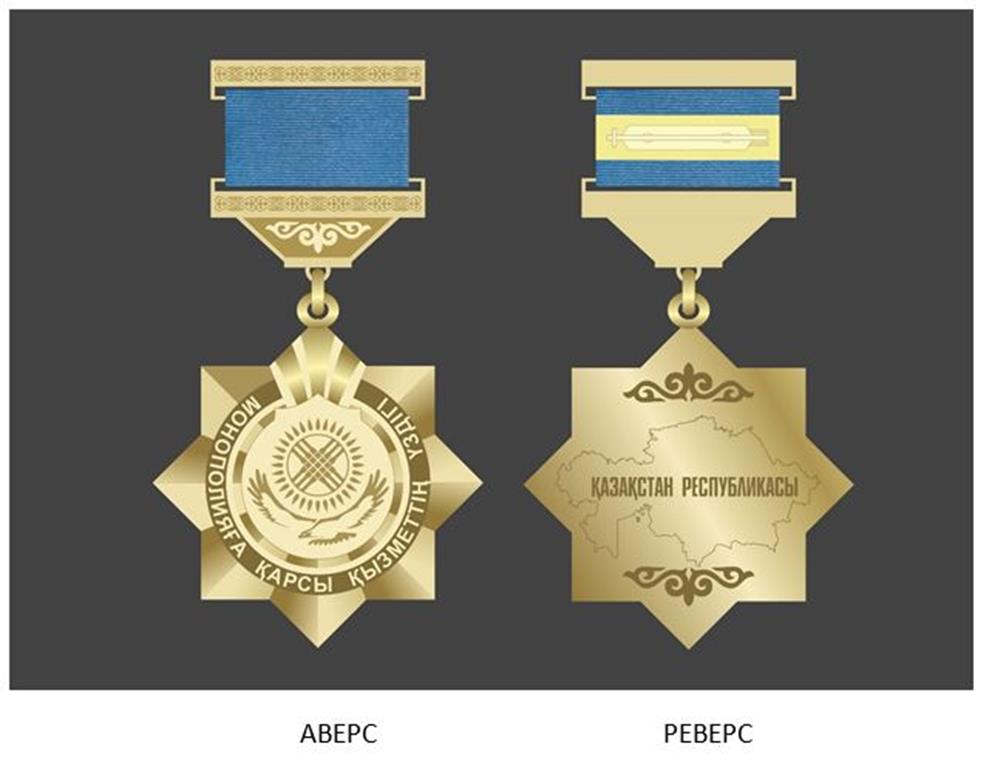 © 2012. РГП на ПХВ «Институт законодательства и правовой информации Республики Казахстан» Министерства юстиции Республики КазахстанПодлежит опубликованию  
в Собрании актов Президента и  
Правительства Республики   
Казахстан               Президент Республики Казахстан      Президент Республики КазахстанК. ТокаевУТВЕРЖДЕНО
Указом Президента 
Республики Казахстан
от 5 октября 2020 года
№ 428УТВЕРЖДЕНО
Указом Президента 
Республики Казахстан
от 5 октября 2020 года
№ 428УТВЕРЖДЕНА
Указом Президента
Республики Казахстан
от 5 октября 2020 года
№ 428УТВЕРЖДЕНЫ 
Указом Президента 
Республики Казахстан 
от 5 октября 2020 года
№ 428 Агентство по защите и развитию конкуренции Республики Казахстан, в том числе его территориальные подразделения267267".".Приложение  
к изменениям и дополнениям,  
которые вносятся в некоторые  
акты  
Президента Республики  
Казахстан 
Приложение 127 к Описаниям  